FY型液下泵（双管泵）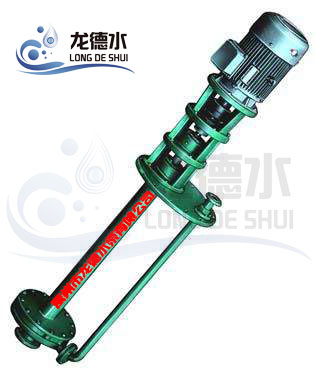 产品特点1.泵为立式液下泵，外形美观，直接安装在被输送介质的储存器上，无额外占地面积，从而降低了基建投入。2.取消了机械密封，解决了其他液下泵因机械密封容易磨损而须经常维修的烦恼，节约了泵的运行成本，提高了工作效率。3.采用了独特的离心式双平衡叶轮，供输送不含固体颗粒等清洁的介质，振动噪音特低，效率高；采用开式双平衡叶轮，供输送不清洁带有固体颗粒及短纤维的液体，运行平稳、不堵塞。型号意义例：50FYB-25AK  1.50---泵吸入口径（mm）  2.FY---耐腐蚀液下泵  3. B---材质1Cr18Ni9TI不锈钢  4.25---扬程（m）  5. A---叶轮经第一次切割  6. K---叶轮采用开式性能参数型号出口直径mm流量Q流量Q扬程m转速r/min功率KW功率KW型号出口直径mmm³/hL/S扬程m转速r/min轴功率电机功率25FY-16253.611629000.7131.525FY-16A253.270.911329000.7131.525FY-25253.612529001.162.225FY-25A253.270.912029001.162.225FY-41253.614129002.51425FY-41A253.270.913329002.51340FY-16327.221629000.782.240FY-16A326.551.821329000.781.540FY-26327.222629001.45340FY-26A326.551.822129001.45340FY-40327.224029002.535.540FY-40A326.551.823229002.535.550FY-164014.441629001.18350FY-16A4013.13.641329001.18350FY-254014.442529001.96450FY-25A4013.13.642029001.96350FY-404014.144029003.737.550FY-40A4013.13.613329003.735.565FY-165028.881629002.16465FY-16A5026.27.281329002.16365FY-255028.882529003.565.565FY-25A5026.27.282129003.565.565FY-405028.884029006.041165FY-40A5026.27.283329006.041180FY-156554151529003.347.580FY-15A6549.113.651229003.347.580FY-246554152429005.431180FY-24A6549.113.652029005.431180FY-386554153829009.6418.580FY-38A6549.113.653129009.6415100FY-2380100.8282329009.2518.5100FY-23A8091.825.51829009.2515100FY-3780100.82837290014.7322100FY-37A8091.825.531290014.7322